7a.razr, engl.jez. 4.5.- 8.5.Hello again !!!Nadam se da ste se odmorili preko vikenda. Evo zadataka za ovaj tjedan. Ponovimo mjesta oko nas.                         Places around us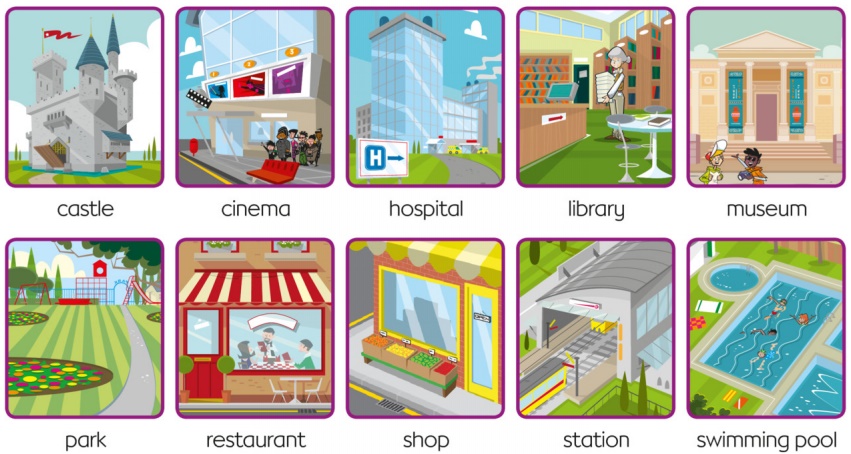 Otvori radnu bilježnicu na str. 88. , Vocabulary Bank 6, i napiši riječ ispod svake slike.U svoju bilježnicu prepiši te riječi u dvije grupe:1.  Places I have seen/ I have been to: ..............,  ...............,        (mjesta koja si vidio / gdje si bio) 2.  Places I haven't seen / I haven't been  to: .........,............,      (mjesta koja nisi vidio / gdje nisi bio)U gradu često pitamo nekoga gdje se što nalazi. Pogledaj video, slušaj, čitaj i odglumi razgovor.https://www.youtube.com/watch?v=hrSjUYvO9iI&feature=youtu.be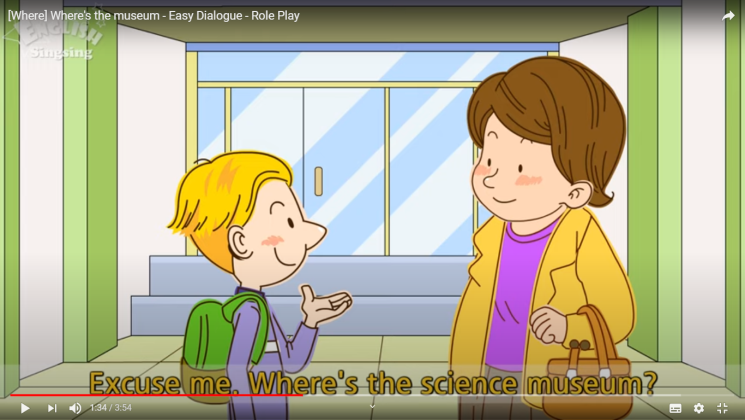 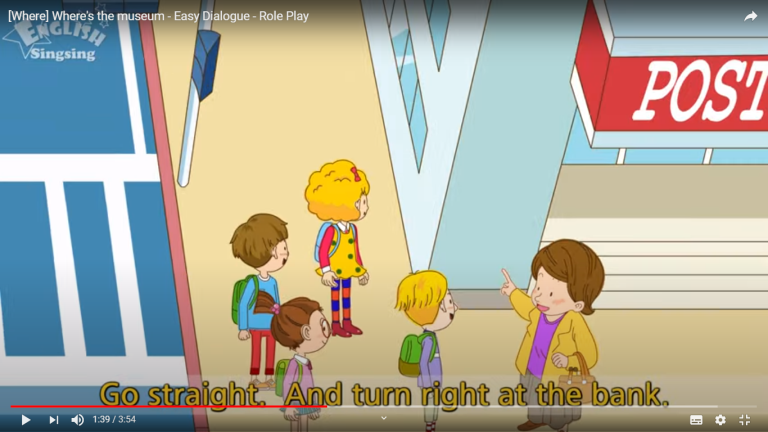 TWIN CITIES      Reading 6a    ( udžbenik str.70)Pročitaj tekst o dva grada koji imaju isto ime, Verona.  Jedan se grad nalazi u Italiji, a drugi u državi Wisconsin, USA.  Za prvi grad sam napravila umnu mapu.                                                            small  quiet town                     tree-lined streets                    	                                       restaurants and cafes                     						                       cafeshuge lakes	                        	hiking and cycling paths	swimming, ice-skating	nice clothes shops	         pretty houses with big gardensZADATAK : Napravi ovakvu umnu mapu za drugi grad. U sredinu napiši ime grada: Verona, Italy, a unaokolo najbitnije karakteristike tog grada.Nemoj pisati cijele rečenice, već iz teksta izdvoji samo pojedine riječi i fraze.Pošalji mi sliku da vidim što si uradio.STAY SAFE !I'm looking forward to hearing from you again.Teacher Elza